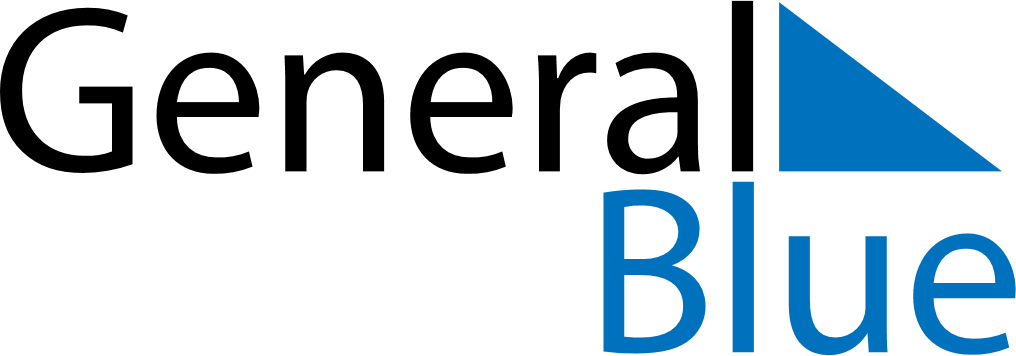 September 2028September 2028September 2028September 2028MaltaMaltaMaltaMondayTuesdayWednesdayThursdayFridaySaturdaySaturdaySunday1223456789910Victory Day11121314151616171819202122232324Independence Day25262728293030